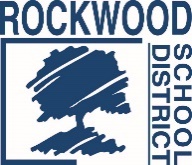 Addendum #2Date: March 26, 2019Rockwood School District – RFP No. RFP032019TRNSBUSNew School Buses – Type C, 77 PassengerThe Request for Proposals (RFP) for the above named title is amended as noted in this Addendum. This Addendum consists of the following modifications to the list of bus trade-ins.  The following changes have been made to the list of potential trade-ins (Exhibit A).Delete the following bus numbers:34165167169 Add the following bus numbers:4186129136Proposers should submit the revised Exhibit A with their proposal.End of Addendum #2